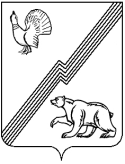 ДЕПАРТАМЕНТ ФИНАНСОВ АДМИНИСТРАЦИИ ГОРОДА ЮГОРСКА  Ханты-Мансийского автономного округа – Югры  ПРИКАЗ  от 04.05.2017 года                            			 	                                                 № 24пО внесения изменения в приказ заместителя главы города – директора департамента финансов от 26.12.2016 № 58п«О возложении функций администратора доходов бюджета и источников финансирования дефицита бюджета и закреплении администрируемых видов доходов и источников финансирования дефицита бюджета»	На основании приказа Департамента финансов Ханты-Мансийского автономного округа –Югры от 30.12.2016 № 39-нп «О Порядке определения перечня и кодов целевых статей расходов бюджетов, финансовое обеспечение которых осуществляется за счет межбюджетных субсидий, субвенций и иных межбюджетных трансфертов, имеющих целевое назначение, предоставляемых из бюджета Ханты-Мансийского автономного округа – Югры муниципальным районам и городским округам Ханты-Мансийского автономного округа – Югры, на 2017 - 2019 годы» ПРИКАЗЫВАЮ:	1. Внести в пункт 1 приказа заместителя главы города – директора департамента финансов от 26.12.2016 № 58п «О возложении функций администратора доходов бюджета и источников финансирования дефицита бюджета и закреплении администрируемых видов доходов и источников финансирования дефицита бюджета» изменение, дополнив после строки «»строкой следующего содержания: «».		2.  Разместить настоящий приказ на официальном сайте органов местного самоуправления города Югорска.		3. Копию настоящего приказа направить в Управление Федерального казначейства по Ханты- Мансийскому автономному округу - Югре. 		4. Настоящий приказ вступает в силу после его подписания.   		5. Контроль за выполнением приказа оставляю за собой.Исполняющий обязанностизаместителя главы города-директора департамента финансов                                                                      И.Ю.Мальцева0502 02 25519 04 0000 151Субсидии бюджетам городских округов на поддержку отрасли культура0502 02 25555 04 0000 151Субсидии бюджетам городских округов на поддержку государственных программ субъектов Российской Федерации и муниципальных программ формирования современной городской среды